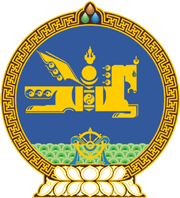 МОНГОЛ УЛСЫН ХУУЛЬ2022 оны 07 сарын 05 өдөр                                                                  Төрийн ордон, Улаанбаатар хот     ТӨРИЙН БОЛОН ОРОН НУТГИЙН      ӨМЧИЙН ТУХАЙ ХУУЛЬД НЭМЭЛТ      ОРУУЛАХ ТУХАЙ	1 дүгээр зүйл.Төрийн болон орон нутгийн өмчийн тухай хуулийн 2 дугаар зүйлийн 2.2 дахь хэсгийн “Хадгаламжийн даатгалын корпораци,” гэсний дараа “Төрийн болон орон нутгийн өмчит үйлдвэрлэл, технологийн паркийн удирдлага,” гэж нэмсүгэй. 2 дугаар зүйл.Энэ хуулийг Үйлдвэрлэл, технологийн паркийн эрх зүйн байдлын тухай хууль /Шинэчилсэн найруулга/ хүчин төгөлдөр болсон өдрөөс эхлэн дагаж мөрдөнө.МОНГОЛ УЛСЫН 	ИХ ХУРЛЫН ДАРГА 				Г.ЗАНДАНШАТАР